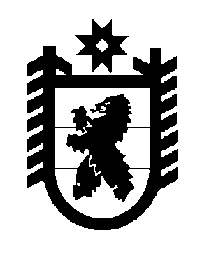 Российская Федерация Республика Карелия    ПРАВИТЕЛЬСТВО РЕСПУБЛИКИ КАРЕЛИЯРАСПОРЯЖЕНИЕ                                от  28 сентября 2015 года № 597р-Пг. Петрозаводск Рассмотрев предложение Государственного комитета Республики Карелия по управлению государственным имуществом и организации закупок, учитывая решение Совета Кестеньгского сельского поселения 
от  18 июня 2015 года № 65 «Об утверждении перечня имущества Республики Карелия, передаваемого в муниципальную собственность муниципального образования «Кестеньгское сельское поселение»,  
в соответствии с Законом Республики Карелия от 2 октября 1995 года 
№ 78-ЗРК «О порядке передачи объектов государственной собственности Республики Карелия в муниципальную собственность» передать в муниципальную собственность муниципального образования «Кестеньгское сельское поселение» от Министерства  Республики Карелия по вопросам национальной политики, связям с общественными, религиозными объединениями и средствами массовой информации государственное имущество Республики Карелия согласно приложению к настоящему распоряжению.           ГлаваРеспублики  Карелия                                                             А.П. ХудилайненПриложение к распоряжению
Правительства Республики Карелия
от  28 сентября 2015 года № 597р-ППеречень государственного имущества Республики Карелия, передаваемого в муниципальную собственность муниципального образования 
«Кестеньгское сельское поселение»______________Наименование имуществаАдрес местонахождения имуществаИндивидуализирующие характеристики имуществаФасадная вывеска «Муниципальное бюджетное учреждение «Кестеньгский Дом культуры» /«Kiestinkin kulttuuritalo»г. Петрозаводск, ул. Свердлова, д. 8количество 1 штука,стоимость 1500 рублей, материал – пластик 6 мм, размеры 700 мм х 500 мм